中学校における生徒会活動について記入してください。中学校における生徒会活動について記入してください。中学校における生徒会活動について記入してください。中学校における生徒会活動について記入してください。学校名〇〇〇立△△中学校または学園〇〇〇立△△中学校または学園〇〇〇立△△中学校または学園Webﾍﾟｰｼﾞhttp://www.http://www.http://www.特色のある生徒会活動（タイトル）とその紹介特色のある生徒会活動（タイトル）とその紹介特色のある生徒会活動（タイトル）とその紹介特色のある生徒会活動（タイトル）とその紹介〇具体的な取組み内容〇具体的な取組み内容〇具体的な取組み内容〇具体的な取組み内容「いじめ」をなくすために取り組んでいることを記入してください。（取り組んでいない場合または前項で特色のある取組みとして記載した場合については、児童会との交流や地域との交流、もしくは市町村で実施している生徒会サミットの取組み等）を記入してください。「いじめ」をなくすために取り組んでいることを記入してください。（取り組んでいない場合または前項で特色のある取組みとして記載した場合については、児童会との交流や地域との交流、もしくは市町村で実施している生徒会サミットの取組み等）を記入してください。「いじめ」をなくすために取り組んでいることを記入してください。（取り組んでいない場合または前項で特色のある取組みとして記載した場合については、児童会との交流や地域との交流、もしくは市町村で実施している生徒会サミットの取組み等）を記入してください。「いじめ」をなくすために取り組んでいることを記入してください。（取り組んでいない場合または前項で特色のある取組みとして記載した場合については、児童会との交流や地域との交流、もしくは市町村で実施している生徒会サミットの取組み等）を記入してください。〇問い合わせ先について〇問い合わせ先について〇問い合わせ先について〇問い合わせ先について（　　　　　　）教育委員会（　　　　　　）教育委員会連絡先（　　　　　　）中学校・学園（　　　　　　）中学校・学園連絡先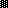 